TÉMATICKÝ PLÁN	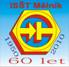 INTEGROVANÁ STŘEDNÍ ŠKOLA TECHNICKÁ MĚLNÍKObor		: Podnikání – dálkové studiumPředmět	: EkonomikaTřída		: 1. PDDotace	: 10 hodin		Zpracoval	: Ing. M. HunčovskýDoporučeno metodickou komisí dne: ..…………………………………………...							          	Předseda metodické komiseSchváleno ředitelem ISŠT Mělník dne: ….………………………………………	            							Ing. Vojtěch StritzkoMĚSÍCTÉMAPOČET HODINPOZNÁMKA12.10.2.11.18.1.201115.3.5.4.Ekonomie jako věda, makro- a mikroekonomie. Ekonomické systémy, zákon vzácnosti a z.ekonomie času. Teorie potřeb.Hospodářský proces. Výrobní faktory. Trh a jeho zákony. Nabídka a potávka. Konkurence a hospodářská soutěž.Ziskový a neziskový sektor. Opakování + pololetní zkouška.Hodnocení národního hospodářství. Hrubý domácí produkt, HNP. Inflace, nezaměstnanost, bilance zahraničního obchodu. Stínová ekonomika.Hospodářský cyklus. Opakování + pololetní zkouška.2 h2 h2 h2 h2 h